20 декабря 2018 годы было проведено общественное обсуждение по определению территории, для участия во Всероссийском конкурсе создания проектов комфортной городской среды. В актовом зале Центра гражданских и социальных инициатив по адресу: г. Рузаевка, ул. Маяковского, 102 собрались представители органов местного самоуправления, политических партий, общественных движений, бизнеса и горожане. Присутствующими были рассмотрены положения Правил предоставления средств государственной поддержки победителям Всероссийского конкурса лучших проектов создания комфортной городской среды, а также изучены критерии оценки конкурсных заявок. Совместное предпроектное исследование территорий, предложенных для участия в конкурсе, показало, что каждая территория достойна внимания и может стать любимым местом для проведения досуга жителей города Рузаевка. Но все сошлись во мнении о необходимости анализа и оценки каждой территории на соответствие установленным критериям. 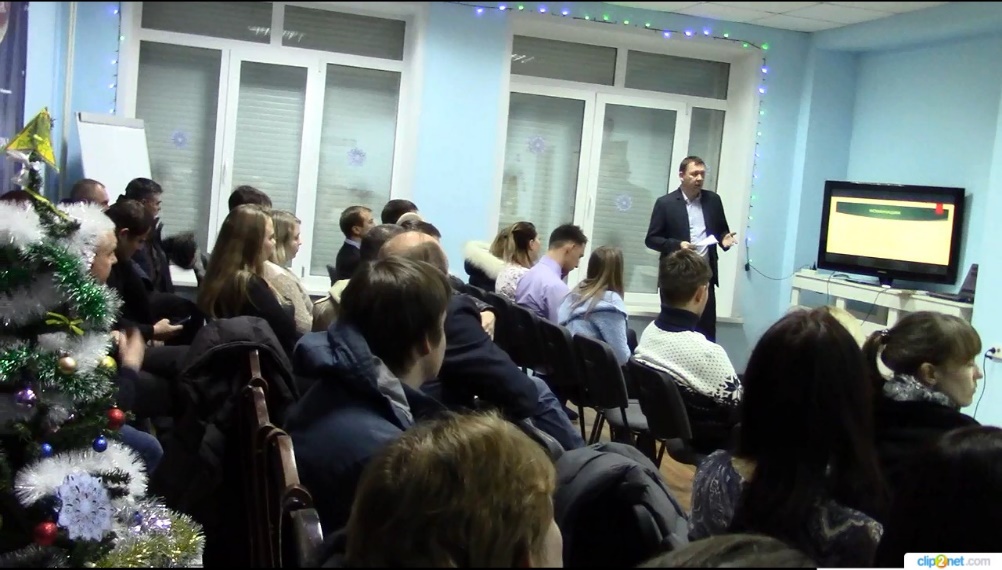 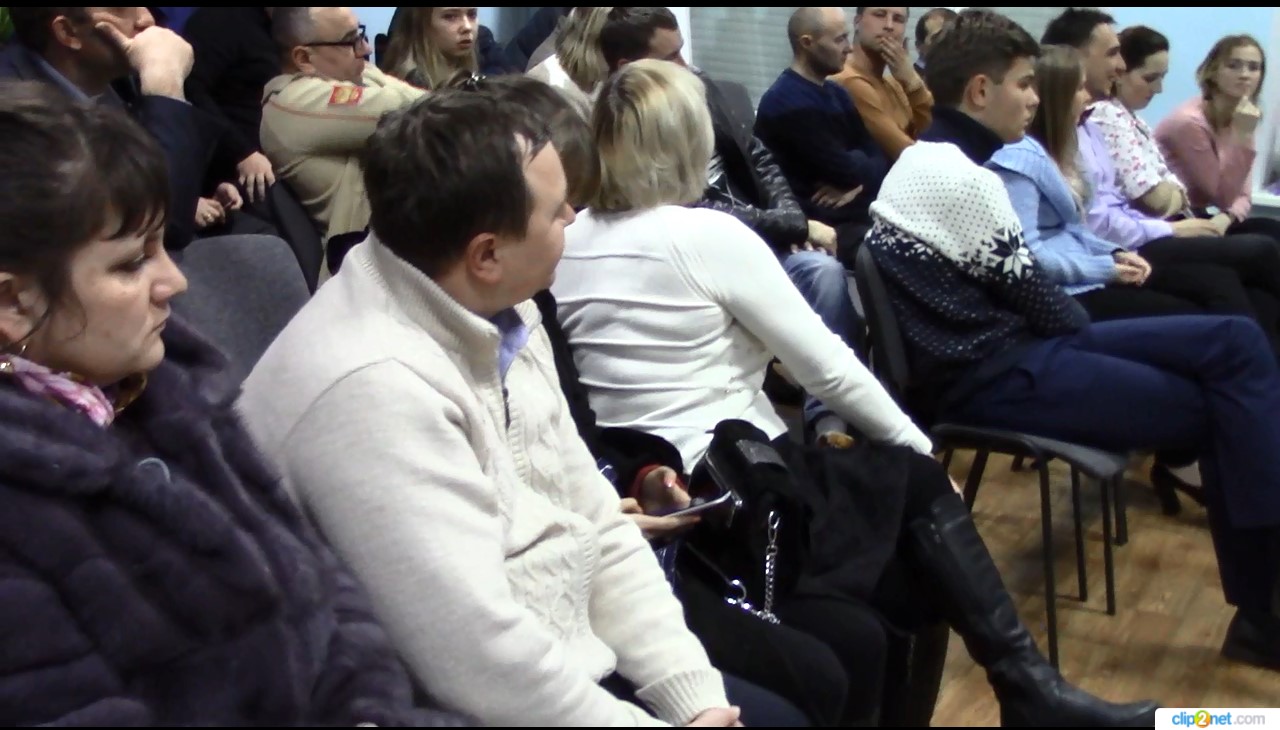 